附件3交通信息图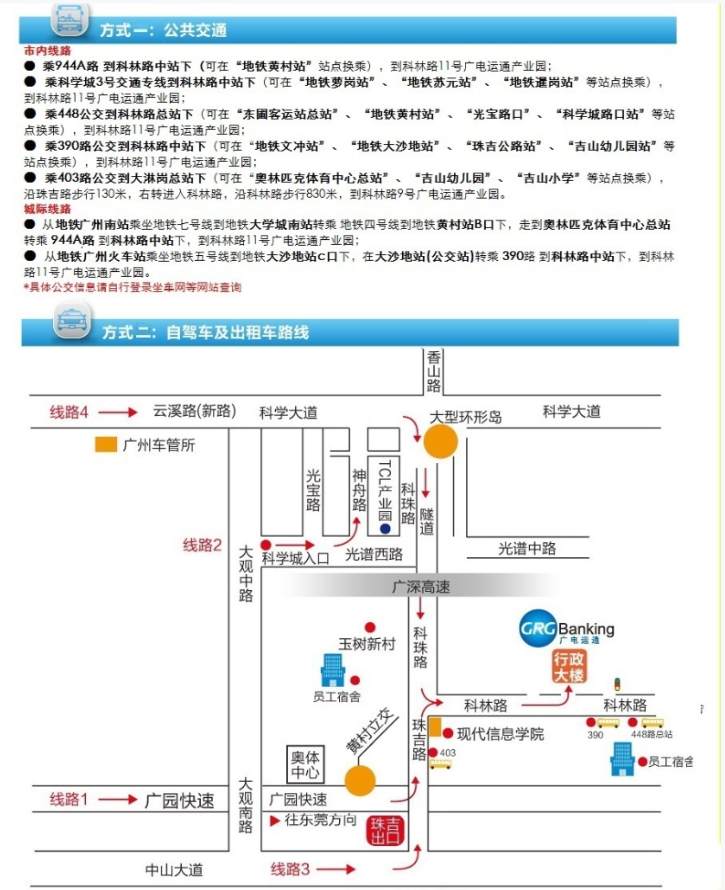 